В соответствии с Федеральным законом от 13.03.2016 №38-ФЗ «О рекламе», с последующими изменениями и дополнениями, Федеральным законом от 06.10.2003 №131-ФЗ «Об общих принципах организации местного самоуправления в Российской Федерации», Постановлением Правительства Московской области от 28.06.2013 №462/25 «О внесении изменения в Положение о Главном управлении по информационной политике Московской области и утверждении Порядка согласования схем размещения рекламных конструкций», на основании письма из ГУИП Московской области от 16.09.2019г. №36Исх-4214/.ПОСТАНОВЛЯЮ:Внести изменения в Схему размещения рекламных конструкций на территории городского округа Павловский Посад Московской области, утвержденную  Постановлением Администрации Павлово-Посадского муниципального района Московской области от 25.11.2014г. № 1687 «Об утверждении схемы размещения рекламных конструкций на территории Павлово-Посадского муниципального района Московской области», с учетом изменений, внесенных Постановлениями от 29.06.2016г. №1286, от 27.07.2016г. №1509, 16.02.2017г. № 316, от 13.11.2017 №1360, от 13.03.2018г. №438, от 04.05.2018 №959, от 04.07.2018г. №1412, от 06.07.2018г. №1422,от 31.08.2018г.  № 1780, от 28.09.2018г. №1924, от 13.02.2019г. № 165, от 09.08.2019 г. № 1421 следующего содержания:Добавить места по следующим адресам: 1.2.Исключить места по следующим адресам:Опубликовать настоящее Постановление в газете «Павлово-Посадские известия» и разместить на официальном сайте Администрации городского округа Павловский Посад Московской области.Настоящее Постановление вступает в силу после официального опубликования.Контроль за выполнением настоящего Постановления возложить на заместителя Главы Администрации городского округа Павловский Посад Московской области Нужного И.Н.Глава городского округа Павловский Посад                                                                                             О.Б. Соковиков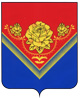 АДМИНИСТРАЦИЯГОРОДСКОГО ОКРУГА ПАВЛОВСКИЙ ПОСАДМОСКОВСКОЙ ОБЛАСТИПОСТАНОВЛЕНИЕг. Павловский ПосадО внесении изменений в  Схему размещения рекламных конструкций  на территории городского округа Павловский Посад Московской области и адресную программу установки и эксплуатации рекламных конструкций.№п/пАдрес установки и эксплуатации РК№ РК на схемеВид РКТип РКРазмер РК, м№п/пАдрес установки и эксплуатации РК№ РК на схемеВид РКТип РКРазмер РК, м1г.о. Павловский Посад, Носовихинское ш., 49км+20м (справа)51отдельно стоящаящит(внутренний или внешний подсвет)3 х 62г.о. Павловский Посад, Носовихинское ш., 49км+200м (справа)104отдельно стоящаящит(внутренний или внешний подсвет)3 х 63г.о. Павловский Посад, Носовихинское ш., 49км+620м (справа)52отдельно стоящаящит(внутренний или внешний подсвет)3 х 64г.о. Павловский Посад, Носовихинское ш., 50км+280м (справа)203отдельно стоящаящит(внутренний или внешний подсвет)3 х 65г.о. Павловский Посад, Носовихинское ш., 53км+100м (слева)53отдельно стоящаящит(внутренний или внешний подсвет)3 х 66г.о. Павловский Посад, Носовихинское ш., 53км+200м (слева)103отдельно стоящаящит(внутренний или внешний подсвет)3 х 67г.о. Павловский Посад, Носовихинское ш., 53км+450м (слева)54отдельно стоящаящит(внутренний или внешний подсвет)3 х 68г.о. Павловский Посад, Носовихинское ш., 53км+530м (слева)106отдельно стоящаящит(внутренний или внешний подсвет)3 х 69г.о. Павловский Посад, Носовихинское ш., 53км+700м (слева)55отдельно стоящаящит(внутренний или внешний подсвет)3 х 610г.о. Павловский Посад, Носовихинское ш., 53км+780м (слева)105отдельно стоящаящит(внутренний или внешний подсвет)3 х 611Московская область, г. Павловский Посад , пересечение ул. Герцена и ул. Привокзальная, около магазина " Баш Маг"263отдельно стоящаяситиборд(с автоматической сменой изображения)2,7х3,712Московская область, городской округ Павловский Посад, а/д М-7 Волга ,74км+500м, справа,(Разрешение 74км +500м справа)255отдельно стоящаящит(внутренний или внешний подсвет)3х613Московская область, городской округ Павловский Посад, деревня Заозерье, д.53267отдельно стоящаяфлагшток1000х5000 (7шт)отдельно стоящая14Московская область, городской округ Павловский Посад, д.Заозерье, д.42 Б268отдельно стоящаяфлагшток1300х5000(3 шт)15Московская область, городской округ Павловский Посад, д.Заозерье, д.42 Б269отдельно стоящаяфлагшток1300х5000(3 шт)Московская область, городской округ Павловский Посад, а/д М7 №Волга", д. Кузнецы, д. 49, справа56отдельно стоящаящит(внутренний или внешний подсвет)3 х 616отдельно стоящая17Московская область, г.о. Павловский Посад, г. Павловский Посад, ул. Южная, д. 16/257отдельно стоящаящит(внутренний или внешний подсвет)3 х 6№п/пАдрес установки и эксплуатации РК№ РК на схемеВид РКТип РКРазмер РК, м№п/пАдрес установки и эксплуатации РК№ РК на схемеВид РКТип РКРазмер РК, м1г. Павловский Посад, пер. Ленинградский, первая опора после моста, в сторону города9присоединеннаяпанель-кронштейн1,2х1,82г. Павловский Посад, пер. Ленинградский, вторая опора после моста, в сторону города10присоединеннаяпанель-кронштейн1,2х1,83г. Павловский Посад, пер. Ленинградский, третья опора после моста, в сторону города11присоединеннаяпанель-кронштейн1,2х1,84г. Павловский Посад, пер. Ленинградский, четвертая опора после моста, в сторону города12присоединеннаяпанель-кронштейн1,2х1,85г. Павловский Посад, пер. Ленинградский, пятая опора после моста, в сторону города13присоединеннаяпанель-кронштейн1,2х1,86г. Павловский Посад, пер. Ленинградский, шестая опора после моста, в сторону города14присоединеннаяпанель-кронштейн1,2х1,87г. Павловский Посад, пер. Ленинградский, седьмая опора после моста, в сторону города15присоединеннаяпанель-кронштейн1,2х1,88г. Павловский Посад, пер. Ленинградский, восьмая опора после моста, в сторону города16присоединеннаяпанель-кронштейн1,2х1,89г. Павловский Посад, пл. Революции, у д.719присоединеннаяпанель-кронштейн1,2х1,810г. Павловский Посад, ул. Герцена, у д.1123присоединеннаяпанель-кронштейн1,2х1,811г. Павловский Посад, ул. Герцена, у д.13 (факт установки между д.13 и д15,справа)24присоединеннаяпанель-кронштейн1,2х1,812г. Павловский Посад, ул. Большая Покровская, у д.3328присоединеннаяпанель-кронштейн1,2х1,813г. Павловский Посад, ул. Большая Покровская, в районе пересечения с БЖД проездом, (факт установки напротив д.32, пересечение с БЖД)29присоединеннаяпанель-кронштейн1,2х1,814г. Павловский Посад, ул. Большая Покровская, у д.3030присоединеннаяпанель-кронштейн1,2х1,815г. Павловский Посад, ул. Привокзальная, тринадцатая опора от пересечения с ул. Герцена, в сторону ул. Большая Покровская47присоединеннаяпанель-кронштейн1,2х1,816г. Павловский Посад, ул. Чапаева, 70м от пересечения с ул. Герцена, слева,(факт установки напротив д.3, пересечение с ул. Герцена)64присоединеннаяпанель-кронштейн1,2х1,817г. Павловский Посад, ул. Орджоникидзе, вторая опора от пересечения с ул. Большая Покровская, в сторону р. Вохонка, (факт установкидо пересечения с ул Большая Покровская)154присоединеннаяпанель-кронштейн1,2х1,818г. Павловский Посад, ул. Орджоникидзе, третья опора от пересечения с ул. Большая Покровская, в сторону р. Вохонка,(факт установки до пересечения )155присоединеннаяпанель-кронштейн 1,2х1,8присоединеннаяпанель-кронштейн1,2х1,819г. Павловский Посад, ул. Орджоникидзе, четвертая опора от пересечения с ул. Большая Покровская, в сторону р. Вохонка,(факт установки до пересечения)156присоединеннаяпанель-кронштейн1,2х1,820г. Павловский Посад, ул. Орджоникидзе, пятая опора от пересечения с ул. Большая Покровская, в сторону р. Вохонка,( факт установки до пересечения)157присоединеннаяпанель-кронштейн1,2х1,821г. Павловский Посад, ул. Фрунзе, у д.30, справа179присоединеннаяпанель-кронштейн1,2х1,822г. Павловский Посад, ул. Кузьмина, у д.22180присоединеннаяпанель-кронштейн1,2х1,823г. Павловский Посад, ул. Привокзальная, третья опора от пересечения с ул. Герцена, в сторону ул. Большая Покровская37присоединеннаяпанель-кронштейн1,2х1,824г. Павловский Посад, ул. Привокзальная, четвертая опора от пересечения с ул. Герцена, в сторону ул. Большая Покровская  (факт установки до пересечения)38присоединеннаяпанель-кронштейн1,2х1,825г. Павловский Посад, ул. Привокзальная, пятая опора от пересечения с ул. Герцена, в сторону ул. Большая Покровская, (факт установки до пересечения)39присоединеннаяпанель-кронштейн1,2х1,8